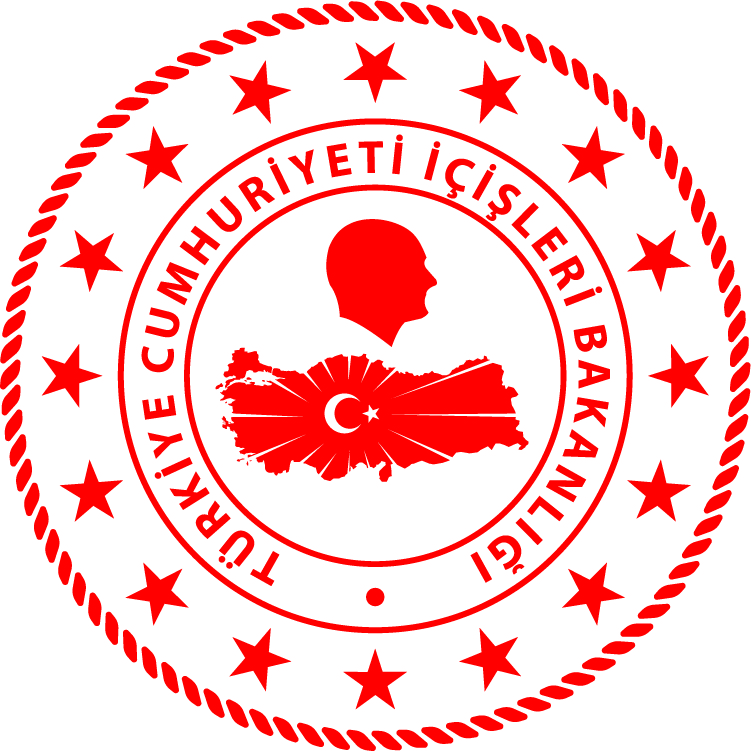 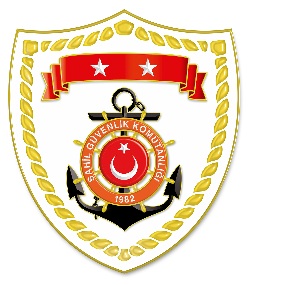 Aegean Region*Statistical information given in the table may vary because they consist of data related incidents which were occured and turned into search and rescue operations.The exact numbers at the end of the related month is avaliable on sg.gov.tr/irregular-migration-statisticsNUDATELOCATION/PLACE AND TIMEIRREGULAR MIGRATION ASSETTOTAL NUMBER OF APPREHENDED FACILITATORS/SUSPECTTOTAL NUMBER OF RESCUED
MIGRANTS/PERSONNATIONALITY OF RESCUED/APPREHENDED MIGRANTS ON THE BASIS OF DECLARATION111 October 2021Off the Coast ofMUĞLA/Marmaris04.35Inflatable Boat-2424 Central Africa211 October 2021Off the Coast ofMUĞLA/Bodrum05.30Inflatable Boat-2222 Palestine311 October 2021Off the Coast ofİZMİR/Seferihisar08.00Inflatable Boat-3310 Somali, 8 Liberia, 5 Eritrea, 
2 Senegal, 2 Guinea, 2 Kenya,1 Gambia, 1 Cameroon, 1 Ghana, 1 Mauritania411 October 2021Off the Coast ofİZMİR/Dikili08.37Inflatable Boat-3012 Somalia, 5 Kongo, 4 Sierra Leone, 3 Central Africa, 2 Palestine, 2 Eritrea, 2 Guinea511 October 2021Off the Coast ofÇANAKKALE/Ayvacık15.35Life Boat-1414 Kongo611 October 2021Off the Coast ofMUĞLA/Bodrum23.59Inflatable Boat-66 Syria